上海市市场监督管理局发布电动沙发监督抽查情况针对消费者投诉、举报集中及质量问题较多的产品，近期，上海市市场监督管理局集中组织力量对宝山、静安、浦东、松江、徐汇和奉贤6个区域以及拼多多、抖音、小红书、东方购物4家网络平台30家企业销售的12个品牌30批次电动沙发进行了监督抽查。经检测，有10批次不合格，不合格检出率为33.3%。检测项目涉及产品用料、加工、力学性能、安全性能和对触及带电部件的防护等39个项目。本次抽查不合格项目为泡沫塑料座面表观密度、结构（不包括第22.46条的试验）、元件、电源连接和外部软线4项。一是泡沫塑料座面表观密度项目不合格，有1批次。上海市宝山区欢邸家具店在东明家具广场销售的标称由江苏思凯林家居集团有限公司生产（或供货）的瓦洛瑞W731(电动沙发）（型号规格：W731-1RGSP1；生产日期/批号：44958），海绵表观密度＜25 kg/m3（标准值应≥25 kg/m3），与标准要求不符。该指标不合格，影响沙发承载力及使用耐久性。二是结构不合格，有6批次。如似鸟（上海）家居销售有限公司在NITORI宜得利魔都旗舰店销售的标称由惠州市旭辰家具有限公司生产（或供货）的1人位电动沙发伯克本体蓝色（型号规格：宽95×深97×高100cm座高：45cm座深：50cm），该产品适配器只有一个保护阻抗Y电容（标准要求保护阻抗应至少由两个单独的元件构成），与国家强制性标准要求不符。该指标不合格，存在安全隐患。三是元件项目不合格，有1批次。上海东方电视购物有限公司在东方购物销售的标称由浙江川洋家私有限公司生产（或供货）的沙发（电动沙发）（型号规格：单人、81A-18G 406；生产日期/批号：7.8），使用了非国标的电源插头（标准要求应使用符合国家标准的电源插头），与国家强制性标准要求不符。该指标不合格，插头和插座可能接触不良，导致发热，温升超标，严重的可能引起插座着火，存在安全隐患。四是电源连接和外部软线项目不合格，有4批次。如佛山市陆冠家具有限公司在小红书网销售的标称由其生产（或供货）的“”牌沙发（电动沙发）（型号规格：双扶手单位（电动）/8107；生产日期/批号：2023-06-28），电源适配器使用的电源软线长度超过2 m（标准要求电源软线截面积为0.5mm2时，软线进入器具的那一点到进入插头的那一点之间的长度不超过2m），与国家强制性标准要求不符。该指标不合格，电源软线过长，导线电阻超标，正常使用中发热严重，容易造成电源线绝缘的熔化失效，发生触电事故。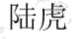 根据抽查结果，市场监管部门已责令相关经营者立即停止销售不合格产品，对库存产品、在售产品进行全面清理，按照相关法律法规要求主动采取措施，保护消费者合法权益，并对生产、销售不合格产品的经营者移送所在地市场监管部门依法调查处理。同时，上海市场监管部门提醒消费者在选购、安装和使用电动沙发时，应注意以下几点：一、应查看电动沙发标识。不要购买没有中文标明产品名称、厂名厂址、检验合格证明的电动沙发。二、应查看电动沙发外观。查看面料颜色是否均匀一致，沙发座面及背面回弹是否充分，手触摸沙发缝隙及表面是否有尖锐突出物，表面涂层(喷漆或喷粉)的色泽应均匀、光亮，不应有麻点、锈蚀，碰伤或划伤的痕迹。电镀件应光亮、细密，不应有镀层脱落等情况。另外，还应对照使用说明书查看电动沙发的附件是否齐全。三、应检查电源线是否破损，是否存在锐利边缘，开关按钮能否灵活操作并可靠固定在产品主体上。使用前还应仔细阅读产品说明书，尤其是警示性语句，避免在使用过程中触碰到带电及运动部件。